INTM489786 – section 86 - avoiding a UK taxable presence (see INTM489655)Example 1: Company resident in very low tax jurisdiction in international supply chain - tax avoidance condition met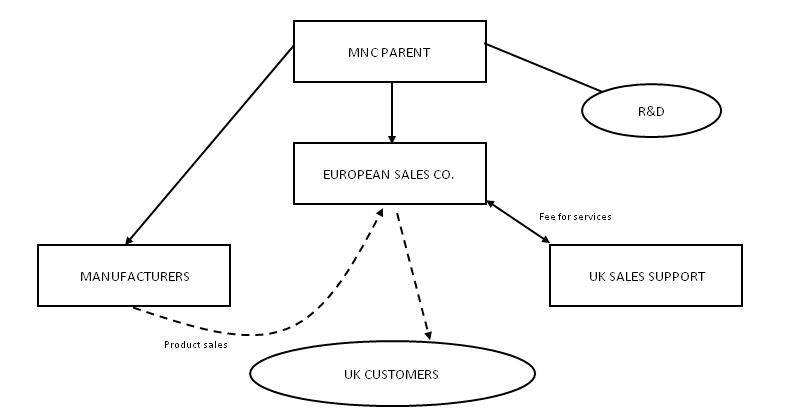 